Robin’s Nest Daily Schedule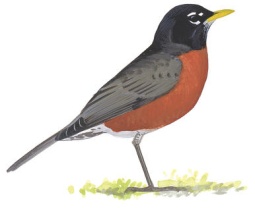 9:00-9:15  Arrival and Table Activities9:15-9:30  Show and Tell9:30-10:00  Tuesday and Wednesday-Music with Mr. Keefe10:00-10:30  Circle Time—Calendar, Weather, Story, Poetry, Theme and Alphabet activities10:30-10:50  Art Project/Follow-up activity10:55-11:05  Snack11:05-11:30  Centers-Art, blocks, play-doh, painting, etc..11:30-11:35  Clean up and pack up11:40-12:00  Outdoor Play-weather permitting or large group activity12:00-12:05  Dismissal